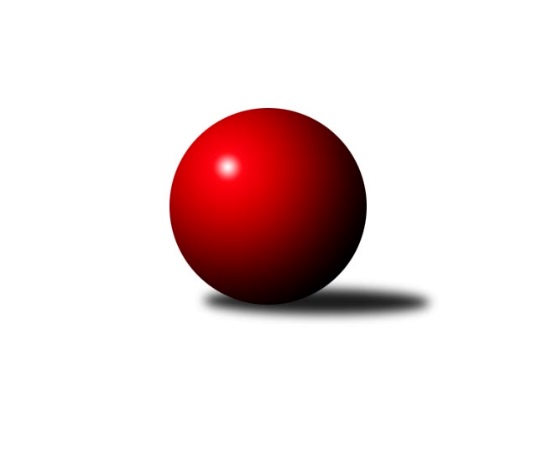 Č.5Ročník 2019/2020	19.10.2019Nejlepšího výkonu v tomto kole: 2798 dosáhlo družstvo: KK Hilton Sezimovo Ústí AJihočeský KP1 2019/2020Výsledky 5. kolaSouhrnný přehled výsledků:TJ Dynamo České Budějovice A	- TJ Sokol Nové Hrady 	1:7	2412:2563	1.0:11.0	18.10.TJ Sokol Písek A	- TJ Centropen Dačice D	3:5	2470:2479	4.0:8.0	18.10.KK Hilton Sezimovo Ústí A	- TJ Spartak Soběslav 	6:2	2798:2628	7.0:5.0	18.10.TJ Lokomotiva České Budějovice B	- KK Hilton Sezimovo Ústí B	3:5	2434:2431	4.0:8.0	18.10.TJ Kunžak A	- TJ Sokol Chotoviny B	6:2	2510:2411	9.0:3.0	19.10.TJ Nová Ves u Českých Budějovic 	- KK Český Krumlov A		dohrávka		29.10.Tabulka družstev:	1.	KK Hilton Sezimovo Ústí B	5	4	1	0	28.0 : 12.0 	34.0 : 26.0 	 2503	9	2.	KK Hilton Sezimovo Ústí A	4	4	0	0	25.0 : 7.0 	31.5 : 16.5 	 2671	8	3.	TJ Sokol Nové Hrady	5	4	0	1	28.0 : 12.0 	42.5 : 17.5 	 2520	8	4.	TJ Lokomotiva České Budějovice B	5	3	0	2	23.0 : 17.0 	30.0 : 30.0 	 2501	6	5.	TJ Centropen Dačice D	5	2	2	1	20.0 : 20.0 	33.5 : 26.5 	 2622	6	6.	TJ Kunžak A	5	2	1	2	23.0 : 17.0 	36.0 : 24.0 	 2537	5	7.	TJ Nová Ves u Českých Budějovic	4	2	0	2	16.0 : 16.0 	22.5 : 25.5 	 2570	4	8.	TJ Dynamo České Budějovice A	4	1	0	3	11.0 : 21.0 	13.0 : 35.0 	 2377	2	9.	KK Český Krumlov A	4	1	0	3	9.0 : 23.0 	19.0 : 29.0 	 2330	2	10.	TJ Spartak Soběslav	5	1	0	4	16.0 : 24.0 	29.0 : 31.0 	 2415	2	11.	TJ Sokol Písek A	5	1	0	4	14.0 : 26.0 	26.0 : 34.0 	 2403	2	12.	TJ Sokol Chotoviny B	5	1	0	4	11.0 : 29.0 	19.0 : 41.0 	 2434	2Podrobné výsledky kola:	 TJ Dynamo České Budějovice A	2412	1:7	2563	TJ Sokol Nové Hrady 	Patrik Postl	 	 219 	 214 		433 	 0:2 	 437 	 	221 	 216		Jiří Jelínek	Jaroslav Kotnauer	 	 188 	 166 		354 	 0:2 	 416 	 	227 	 189		Stanislava Hladká	Vít Ondřich	 	 194 	 197 		391 	 1:1 	 378 	 	163 	 215		Tereza Kříhová	Jan Kotnauer	 	 188 	 220 		408 	 0:2 	 454 	 	233 	 221		Jiří Konárek	Petr Čech	 	 215 	 215 		430 	 0:2 	 453 	 	229 	 224		Milan Bedri	Jiří Nekola	 	 183 	 213 		396 	 0:2 	 425 	 	197 	 228		Michal Kanděrarozhodčí: František ŠlapákNejlepší výkon utkání: 454 - Jiří Konárek	 TJ Sokol Písek A	2470	3:5	2479	TJ Centropen Dačice D	Vladislav Papáček	 	 183 	 205 		388 	 0:2 	 438 	 	224 	 214		Michal Waszniovski	Tomáš Brückler	 	 214 	 222 		436 	 2:0 	 387 	 	187 	 200		Josef Bárta	Martina Bendasová	 	 195 	 200 		395 	 1:1 	 392 	 	186 	 206		Radek Beranovský	Nikola Sobíšková	 	 192 	 210 		402 	 0:2 	 415 	 	202 	 213		Karel Kunc	Petr Kolařík	 	 218 	 203 		421 	 0:2 	 430 	 	223 	 207		Lukáš Štibich	Jitka Korecká	 	 204 	 224 		428 	 1:1 	 417 	 	218 	 199		Ladislav Boudarozhodčí: Kolařík PetrNejlepší výkon utkání: 438 - Michal Waszniovski	 KK Hilton Sezimovo Ústí A	2798	6:2	2628	TJ Spartak Soběslav 	Pavel Vrbík	 	 249 	 225 		474 	 2:0 	 423 	 	226 	 197		Jaroslav Chalaš	Dušan Lanžhotský	 	 258 	 231 		489 	 2:0 	 424 	 	204 	 220		Alena Dudová	Jan Novák	 	 244 	 228 		472 	 1:1 	 414 	 	176 	 238		Vlastimil Šlajs	Andrea Blažková	 	 232 	 231 		463 	 1:1 	 438 	 	240 	 198		Luboš Přibyl	Jan Švarc	 	 225 	 226 		451 	 0:2 	 467 	 	235 	 232		Jan Štefan	Michal Mikuláštík	 	 248 	 201 		449 	 1:1 	 462 	 	242 	 220		Jindřich Kopicrozhodčí: Dušan JelínekNejlepší výkon utkání: 489 - Dušan Lanžhotský	 TJ Lokomotiva České Budějovice B	2434	3:5	2431	KK Hilton Sezimovo Ústí B	Václav Klojda st.	 	 183 	 182 		365 	 0:2 	 382 	 	197 	 185		Jana Dvořáková	Václav Klojda ml.	 	 223 	 214 		437 	 0:2 	 454 	 	235 	 219		Miloš Mikulaštík	Jiří Douda	 	 201 	 201 		402 	 0:2 	 415 	 	206 	 209		Simona Černušková	Karel Vlášek	 	 211 	 205 		416 	 1:1 	 418 	 	221 	 197		Jiří Mára	Jan Sýkora	 	 205 	 191 		396 	 1:1 	 400 	 	183 	 217		Pavel Blažek	Bedřich Vondruš	 	 216 	 202 		418 	 2:0 	 362 	 	186 	 176		Michal Klimešrozhodčí:  Vedoucí družstevNejlepší výkon utkání: 454 - Miloš Mikulaštík	 TJ Kunžak A	2510	6:2	2411	TJ Sokol Chotoviny B	Radka Burianová	 	 207 	 219 		426 	 2:0 	 383 	 	186 	 197		Alena Makovcová	Lukáš Brtník	 	 224 	 214 		438 	 2:0 	 399 	 	200 	 199		Iva Svatošová	Jan Zeman	 	 185 	 194 		379 	 1:1 	 403 	 	183 	 220		Lenka Křemenová	Radek Hrůza	 	 200 	 207 		407 	 2:0 	 391 	 	191 	 200		Jiří Svačina	Pavel Jirků	 	 205 	 205 		410 	 1:1 	 413 	 	199 	 214		Lenka Křemenová	Michal Horák	 	 239 	 211 		450 	 1:1 	 422 	 	202 	 220		Pavel Makovecrozhodčí: Radek HrůzaNejlepší výkon utkání: 450 - Michal HorákPořadí jednotlivců:	jméno hráče	družstvo	celkem	plné	dorážka	chyby	poměr kuž.	Maximum	1.	Michal Waszniovski	TJ Centropen Dačice D	462.50	298.0	164.5	4.4	4/4	(481)	2.	Martin Vašíček	TJ Nová Ves u Českých Budějovic 	462.25	307.8	154.5	4.5	4/4	(464)	3.	Andrea Blažková	KK Hilton Sezimovo Ústí A	453.33	310.2	143.2	4.2	3/3	(474)	4.	Dušan Lanžhotský	KK Hilton Sezimovo Ústí A	453.17	300.8	152.3	2.0	3/3	(489)	5.	Pavel Vrbík	KK Hilton Sezimovo Ústí A	452.50	299.5	153.0	2.2	3/3	(477)	6.	Lukáš Štibich	TJ Centropen Dačice D	451.88	303.0	148.9	2.9	4/4	(471)	7.	Michal Mikuláštík	KK Hilton Sezimovo Ústí A	450.50	306.0	144.5	5.0	2/3	(452)	8.	Simona Černušková	KK Hilton Sezimovo Ústí B	447.00	302.8	144.2	4.8	2/3	(481)	9.	Miroslav Dvořák	KK Hilton Sezimovo Ústí B	444.33	299.7	144.7	1.5	2/3	(476)	10.	Karel Kunc	TJ Centropen Dačice D	443.63	295.8	147.9	2.9	4/4	(458)	11.	Pavel Jirků	TJ Kunžak A	442.63	302.8	139.9	5.5	2/2	(467)	12.	Michal Horák	TJ Kunžak A	438.75	295.8	143.0	6.3	2/2	(465)	13.	Jiří Konárek	TJ Sokol Nové Hrady 	437.44	293.4	144.0	2.8	3/3	(455)	14.	Milan Bedri	TJ Sokol Nové Hrady 	437.22	300.4	136.8	3.8	3/3	(465)	15.	Lukáš Brtník	TJ Kunžak A	434.63	292.8	141.9	5.3	2/2	(463)	16.	Ladislav Bouda	TJ Centropen Dačice D	432.50	297.3	135.3	6.3	4/4	(449)	17.	Jozef Jakubčík	KK Hilton Sezimovo Ústí A	432.50	303.0	129.5	7.0	2/3	(451)	18.	Václav Klojda ml.	TJ Lokomotiva České Budějovice B	431.78	297.1	134.7	4.3	3/3	(460)	19.	Jan Novák	KK Hilton Sezimovo Ústí A	431.67	298.5	133.2	3.7	3/3	(476)	20.	Dušan Jelínek	KK Hilton Sezimovo Ústí A	431.50	295.0	136.5	6.5	2/3	(447)	21.	Jiří Jelínek	TJ Sokol Nové Hrady 	430.11	294.8	135.3	2.8	3/3	(448)	22.	Nikola Sobíšková	TJ Sokol Písek A	429.50	301.5	128.0	6.0	2/3	(464)	23.	Miloš Mikulaštík	KK Hilton Sezimovo Ústí B	428.50	289.3	139.2	6.0	3/3	(471)	24.	Jan Sýkora	TJ Lokomotiva České Budějovice B	428.33	297.8	130.6	6.6	3/3	(451)	25.	Lukáš Klojda	TJ Lokomotiva České Budějovice B	426.67	295.2	131.5	5.7	3/3	(457)	26.	Radek Beranovský	TJ Centropen Dačice D	425.00	284.0	141.0	4.5	3/4	(470)	27.	Stanislava Hladká	TJ Sokol Nové Hrady 	423.25	294.3	129.0	4.3	2/3	(435)	28.	Pavel Makovec	TJ Sokol Chotoviny B	422.00	300.6	121.4	5.0	5/5	(454)	29.	Jan Kotnauer	TJ Dynamo České Budějovice A	421.83	293.8	128.0	5.2	3/3	(445)	30.	Jaroslav Chalaš	TJ Spartak Soběslav 	420.83	290.8	130.0	5.3	3/4	(437)	31.	Josef Bárta	TJ Centropen Dačice D	419.67	295.3	124.3	10.2	3/4	(446)	32.	Jitka Korecká	TJ Sokol Písek A	419.33	283.2	136.1	4.2	3/3	(442)	33.	Michal Kanděra	TJ Sokol Nové Hrady 	419.11	283.8	135.3	4.2	3/3	(430)	34.	Ilona Hanáková	KK Český Krumlov A	419.00	284.8	134.2	5.2	2/2	(433)	35.	Vladimír Vlček	TJ Nová Ves u Českých Budějovic 	418.75	300.8	118.0	8.5	4/4	(430)	36.	Jan Štefan	TJ Spartak Soběslav 	417.88	282.5	135.4	3.5	4/4	(467)	37.	Dobroslava Procházková	TJ Nová Ves u Českých Budějovic 	416.75	288.8	128.0	7.5	4/4	(454)	38.	Jana Dvořáková	KK Hilton Sezimovo Ústí B	416.33	283.7	132.7	8.3	3/3	(444)	39.	Jiří Pokorný	TJ Nová Ves u Českých Budějovic 	416.25	288.8	127.5	6.0	4/4	(424)	40.	Pavel Jesenič	TJ Nová Ves u Českých Budějovic 	415.00	286.5	128.5	6.0	4/4	(430)	41.	Jan Chobotský	TJ Sokol Chotoviny B	415.00	291.8	123.3	7.3	4/5	(445)	42.	Jindřich Kopic	TJ Spartak Soběslav 	414.75	296.6	118.1	8.0	4/4	(462)	43.	Luboš Přibyl	TJ Spartak Soběslav 	414.67	280.3	134.3	5.7	3/4	(438)	44.	Radek Hrůza	TJ Kunžak A	413.75	290.4	123.4	6.1	2/2	(429)	45.	Tomáš Brückler	TJ Sokol Písek A	411.50	279.0	132.5	4.8	2/3	(457)	46.	Jiří Cepák	TJ Centropen Dačice D	411.33	285.0	126.3	8.0	3/4	(439)	47.	Pavel Blažek	KK Hilton Sezimovo Ústí B	409.44	290.4	119.0	7.9	3/3	(475)	48.	Tereza Kříhová	TJ Sokol Nové Hrady 	409.00	287.5	121.5	7.2	2/3	(461)	49.	Jiří Douda	TJ Lokomotiva České Budějovice B	407.44	276.9	130.6	5.7	3/3	(431)	50.	Bedřich Vondruš	TJ Lokomotiva České Budějovice B	407.44	293.0	114.4	9.4	3/3	(437)	51.	Patrik Postl	TJ Dynamo České Budějovice A	406.83	275.2	131.7	6.5	3/3	(442)	52.	Iva Svatošová	TJ Sokol Chotoviny B	406.00	278.3	127.8	9.5	4/5	(426)	53.	Alena Dudová	TJ Spartak Soběslav 	405.63	284.4	121.3	5.9	4/4	(424)	54.	Michal Klimeš	KK Hilton Sezimovo Ústí B	405.50	285.5	120.0	10.5	2/3	(463)	55.	Jiří Svačina	TJ Sokol Chotoviny B	403.25	283.3	120.0	6.0	4/5	(438)	56.	Karel Vlášek	TJ Lokomotiva České Budějovice B	403.11	284.8	118.3	6.6	3/3	(419)	57.	Marie Lukešová	TJ Sokol Písek A	402.50	281.0	121.5	7.0	2/3	(424)	58.	Ladislav Boháč	KK Český Krumlov A	399.83	277.3	122.5	6.8	2/2	(408)	59.	Jiří Mára	KK Hilton Sezimovo Ústí B	397.33	289.3	108.0	9.0	3/3	(432)	60.	František Ferenčík	KK Český Krumlov A	396.67	275.2	121.5	7.0	2/2	(408)	61.	Alena Makovcová	TJ Sokol Chotoviny B	395.75	281.3	114.5	10.5	4/5	(418)	62.	Vladislav Papáček	TJ Sokol Písek A	395.56	276.7	118.9	6.3	3/3	(413)	63.	Vít Ondřich	TJ Dynamo České Budějovice A	392.83	281.5	111.3	8.8	3/3	(417)	64.	Jan Hess	TJ Dynamo České Budějovice A	391.00	277.5	113.5	9.5	2/3	(421)	65.	Libor Tomášek	TJ Sokol Nové Hrady 	387.00	267.5	119.5	10.5	2/3	(395)	66.	Dana Kopečná	TJ Kunžak A	387.00	282.0	105.0	11.5	2/2	(391)	67.	Libor Doubek	KK Český Krumlov A	386.17	273.7	112.5	9.0	2/2	(427)	68.	Petr Kolařík	TJ Sokol Písek A	385.33	279.3	106.0	9.6	3/3	(421)	69.	Vlastimil Šlajs	TJ Spartak Soběslav 	383.88	270.8	113.1	8.4	4/4	(414)	70.	Jiří Nekola	TJ Dynamo České Budějovice A	382.67	265.8	116.8	8.5	3/3	(402)	71.	Martin Kouba	KK Český Krumlov A	376.00	270.0	106.0	8.5	2/2	(376)	72.	Petr Zítek	TJ Sokol Písek A	365.00	273.5	91.5	13.0	2/3	(395)	73.	Hana Poláčková	KK Český Krumlov A	361.00	259.5	101.5	8.8	2/2	(378)	74.	Drahomíra Nedomová	TJ Sokol Písek A	359.50	258.5	101.0	9.0	2/3	(373)		Jan Švarc	KK Hilton Sezimovo Ústí A	445.00	316.0	129.0	5.5	1/3	(451)		Saša Sklenář	TJ Nová Ves u Českých Budějovic 	444.50	299.0	145.5	4.0	2/4	(462)		Jan Tesař	TJ Nová Ves u Českých Budějovic 	437.00	309.5	127.5	7.5	2/4	(454)		Petr Čech	TJ Dynamo České Budějovice A	434.50	299.0	135.5	3.5	1/3	(439)		Radka Burianová	TJ Kunžak A	425.75	288.5	137.3	7.5	1/2	(432)		Josef Brtník	TJ Kunžak A	423.00	302.0	121.0	9.0	1/2	(423)		Gabriela Kučerová	TJ Sokol Chotoviny B	420.67	286.0	134.7	6.0	3/5	(461)		Jakub Vaniš	KK Hilton Sezimovo Ústí B	410.00	296.0	114.0	5.0	1/3	(410)		David Štiller	KK Hilton Sezimovo Ústí B	407.00	291.0	116.0	8.0	1/3	(407)		Martina Bendasová	TJ Sokol Písek A	395.00	272.0	123.0	2.0	1/3	(395)		Lenka Křemenová	TJ Sokol Chotoviny B	392.33	272.3	120.0	5.0	3/5	(403)		Lenka Křemenová	TJ Sokol Chotoviny B	380.33	261.3	119.0	9.0	3/5	(413)		Alexandra Králová	TJ Sokol Písek A	379.00	257.0	122.0	15.0	1/3	(379)		Jan Zeman	TJ Kunžak A	379.00	267.0	112.0	5.0	1/2	(379)		Lukáš Chmel	TJ Dynamo České Budějovice A	378.00	280.0	98.0	11.0	1/3	(378)		Jiří Květoň	TJ Dynamo České Budějovice A	374.00	289.0	85.0	15.0	1/3	(374)		Tomáš Vařil	KK Český Krumlov A	371.00	266.0	105.0	8.0	1/2	(371)		Radek Stránský	TJ Kunžak A	368.50	266.0	102.5	10.5	1/2	(389)		Václav Klojda st.	TJ Lokomotiva České Budějovice B	365.00	267.0	98.0	15.0	1/3	(365)		Vít Šebestík	TJ Dynamo České Budějovice A	360.00	254.0	106.0	11.0	1/3	(360)		Petr Tuček	TJ Spartak Soběslav 	360.00	280.0	80.0	17.0	1/4	(360)		Vojtěch Kříha	TJ Sokol Nové Hrady 	357.00	270.0	87.0	13.0	1/3	(357)		Jaroslav Kotnauer	TJ Dynamo České Budějovice A	354.00	248.0	106.0	13.0	1/3	(354)		Jana Křivanová	TJ Spartak Soběslav 	352.00	237.0	115.0	9.0	1/4	(352)		Karla Kolouchová	KK Český Krumlov A	331.00	226.0	105.0	9.0	1/2	(331)		Vladimír Křivan	TJ Spartak Soběslav 	322.00	239.0	83.0	20.0	1/4	(322)Sportovně technické informace:Starty náhradníků:registrační číslo	jméno a příjmení 	datum startu 	družstvo	číslo startu13358	Martina Bendasová	18.10.2019	TJ Sokol Písek A	1x22528	Jan Zeman	19.10.2019	TJ Kunžak A	1x1499	Václav Klojda st.	18.10.2019	TJ Lokomotiva České Budějovice B	1x
Hráči dopsaní na soupisku:registrační číslo	jméno a příjmení 	datum startu 	družstvo	Program dalšího kola:25.10.2019	pá	17:30	TJ Sokol Písek A - TJ Sokol Chotoviny B	25.10.2019	pá	17:30	TJ Spartak Soběslav  - TJ Nová Ves u Českých Budějovic 	25.10.2019	pá	17:30	KK Hilton Sezimovo Ústí B - TJ Dynamo České Budějovice A	25.10.2019	pá	17:30	TJ Kunžak A - TJ Lokomotiva České Budějovice B	25.10.2019	pá	18:00	TJ Sokol Nové Hrady  - KK Hilton Sezimovo Ústí A	25.10.2019	pá	18:30	TJ Centropen Dačice D - KK Český Krumlov A	Nejlepší šestka kola - absolutněNejlepší šestka kola - absolutněNejlepší šestka kola - absolutněNejlepší šestka kola - absolutněNejlepší šestka kola - dle průměru kuželenNejlepší šestka kola - dle průměru kuželenNejlepší šestka kola - dle průměru kuželenNejlepší šestka kola - dle průměru kuželenNejlepší šestka kola - dle průměru kuželenPočetJménoNázev týmuVýkonPočetJménoNázev týmuPrůměr (%)Výkon3xDušan LanžhotskýSK Sez. Ústí A4891xMiloš MikulaštíkSez. Ústí B112.414542xPavel VrbíkSK Sez. Ústí A4742xJiří KonárekSok. N.Hrady 111.894542xJan NovákSK Sez. Ústí A4722xMilan BedriSok. N.Hrady 111.654531xJan ŠtefanSoběslav 4671xDušan LanžhotskýSK Sez. Ústí A110.214893xAndrea BlažkováSK Sez. Ústí A4633xMichal WaszniovskiDačice D109.554381xJindřich KopicSoběslav 4622xTomáš BrücklerPísek 109.05436